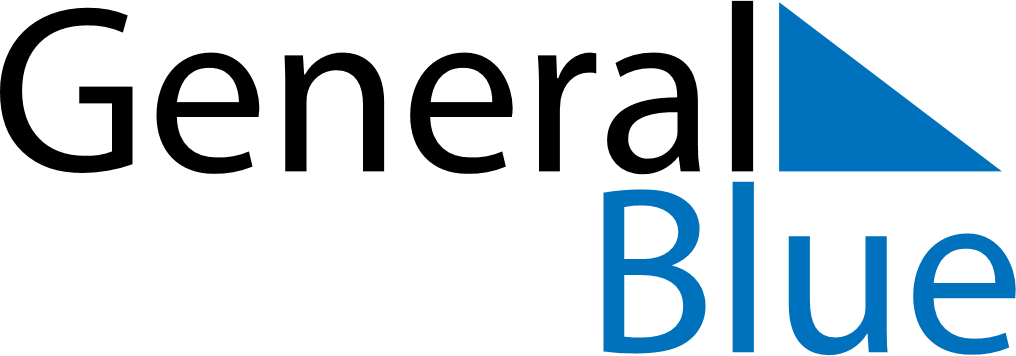 Weekly CalendarMay 17, 2027 - May 23, 2027Weekly CalendarMay 17, 2027 - May 23, 2027Weekly CalendarMay 17, 2027 - May 23, 2027Weekly CalendarMay 17, 2027 - May 23, 2027Weekly CalendarMay 17, 2027 - May 23, 2027Weekly CalendarMay 17, 2027 - May 23, 2027MondayMay 17TuesdayMay 18TuesdayMay 18WednesdayMay 19ThursdayMay 20FridayMay 21SaturdayMay 22SundayMay 236 AM7 AM8 AM9 AM10 AM11 AM12 PM1 PM2 PM3 PM4 PM5 PM6 PM